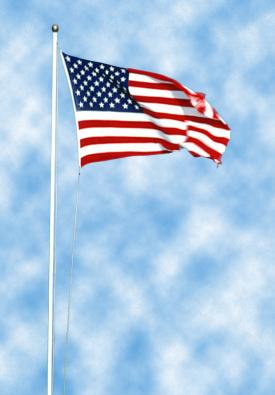 AAuthority & PowerMMedia & Public OpinionGOVERNMENT OFFICIALSLAWS PEOPLE’S VOICESTATES V. FEDERAL SEPARATION OF POWERS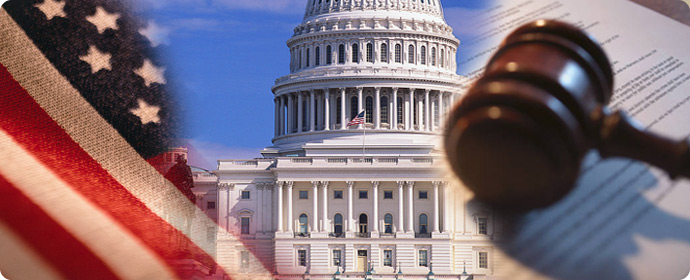 POLLING LEAKS  4TH BRANCH/ESTATESOCIAL V. TRADITIONALFACT V. OPINION 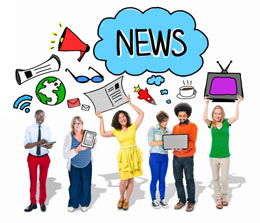 EEconomicsRRights & ResponsibilitiesIInternationalIMPORTS/EXPORTS TRADE TREATIES   LIBERAL/CONSERVATIVECAPITALISM RESOURCES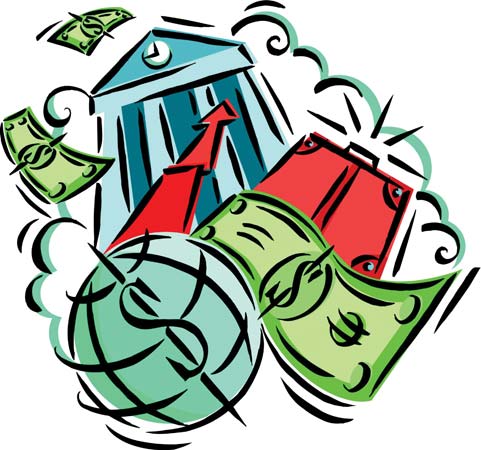 VOTINGCIVIC DUTIESFEDERALISMSOCIAL CONTRACTEQUAL RIGHTS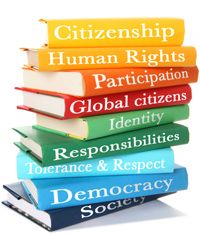 TREATIESWAR & CONFLICTUNITED NATIONS & NATOSUPER POWERS DIPLOMACY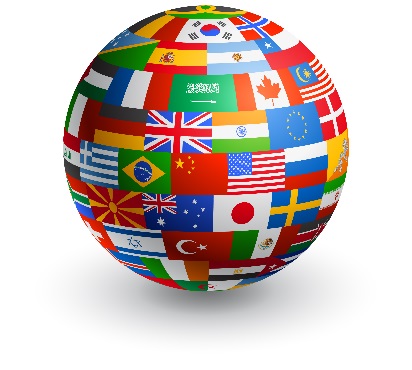 CConstitution & LawsAArea &Region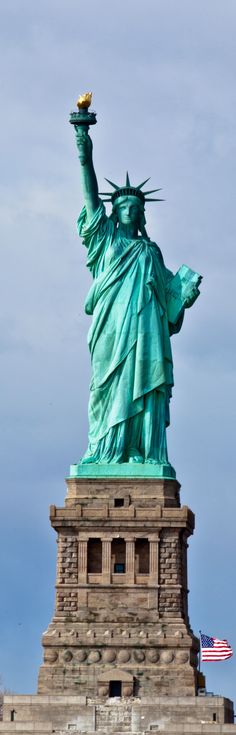 BILL OF RIGHTSCOURT SYSTEM  JUDICIAL REVIEW PRECEDENTS BALANCE OF POWER 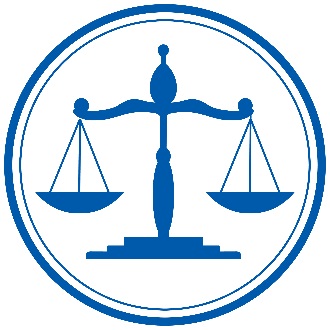 DEMOGRAPHICSAFFILITATIONS RELIGION ECONOMICS RESOURCES 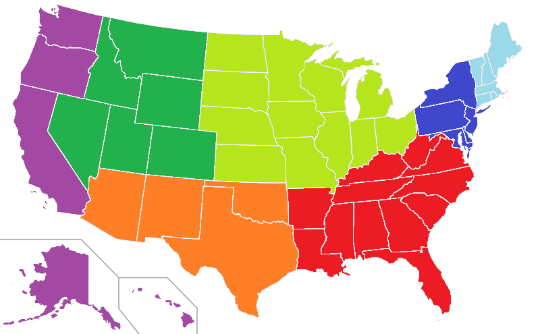 